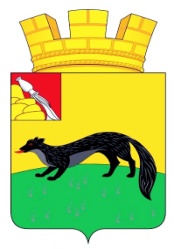 СОВЕТ НАРОДНЫХ ДЕПУТАТОВГОРОДСКОГО ПОСЕЛЕНИЯ – ГОРОД БОГУЧАРБОГУЧАРСКОГО МУНИЦИПАЛЬНОГО РАЙОНА ВОРОНЕЖСКОЙ ОБЛАСТИРЕШЕНИЕот « 26 » декабря 2019 года   № 331г. БогучарО внесении изменений в решение Совета народных депутатов городского поселения – город Богучар от 27.02.2018 № 211 «Об оплате труда муниципальных служащих городского поселения – город Богучар Богучарского муниципального района Воронежской области»В соответствии с Законом Воронежской области от 28.12.2007                   № 175-ОЗ «О муниципальной службе в Воронежской области», постановлением правительства Воронежской области от 30.09.2019 № 918 «О повышении (индексации) денежного вознаграждения, должностных окладов, окладов за классный чин, пенсии за выслугу лет (доплаты к пенсии), ежемесячной денежной выплаты к пенсии за выслугу лет» Богучарского муниципального района Воронежской области, Уставом городского поселения – город Богучар, Совет народных депутатов городского    поселения – город Богучар Богучарского муниципального района Воронежской области решил:1. Внести в решение Совета народных депутатов городского            поселения – город Богучар от 27.02.2018 № 211 «Об оплате труда муниципальных служащих городского поселения – город Богучар Богучарского муниципального района Воронежской области» следующие изменения:1.1. В приложении 1 к решению «Положение об оплате труда муниципальных служащих городского поселения – город Богучар Богучарского муниципального района Воронежской области»:1.1.1. Подпункт 4.1.1. изложить в следующей редакции:«4.1.1. Ежемесячная надбавка к должностному окладу за классный чин муниципальному служащему устанавливается в соответствии с присвоенным классным чином муниципальной службы в следующих размерах:1.2. Приложение 2 «Размеры должностных окладов муниципальных служащих городского поселения – город Богучар Богучарского муниципального района Воронежской области» изложить в новой редакции согласно приложению к настоящему решению.2. Настоящее решение вступает в силу с момента обнародования и распространяет свое действие на правоотношения, возникшие с 01.10.2019.3. Контроль за исполнением настоящего решения возложить на постоянную комиссию Совета народных депутатов городского поселения – город Богучар по бюджету, налогам, финансам и предпринимательству, депутатской этике, торговле, общественному питанию, законности и правопорядку (Слепых В.Т.).Глава городского поселения –город Богучар							В.Д. Енин									                          Приложениек решению Совета народных депутатовгородского поселения – город БогучарБогучарского муниципального районаВоронежской областиот «26» декабря 2019 г. № 331Приложение 2к решению Совета народных депутатовгородского поселения – город БогучарБогучарского муниципального районаВоронежской областиот «27» февраля 2018 г. № 211 Размеры должностных окладов муниципальных служащих городского поселения – город Богучар Богучарского муниципального района Воронежской областиглавный муниципальный советник муниципальной службы 1 класса2736 рублейглавный муниципальный советник муниципальной службы 2 класса 2553 рубляглавный муниципальный советник муниципальной службы 3 класса 2372 рублясоветник муниципальной службы 1 класса 2098 рублейсоветник муниципальной службы 2 класса 1917 рублейсоветник муниципальной службы 3 класса 1734 рубляреферент муниципальной службы 1 класса 1643 рубляреферент муниципальной службы 2 класса 1371 рубльреферент муниципальной службы 3 класса 1277 рублейсекретарь муниципальной службы 1 класса 1095 рублейсекретарь муниципальной службы 2 класса 1004 рублясекретарь муниципальной службы 3 класса 823 рубляГруппа должностейНаименование должности муниципальной службыРазмер должностного окладаГлавная Глава администрацииЗаместитель главы администрации Руководитель аппарата (управляющий делами)893583878387ВедущаяНачальник отдела Заместитель начальника отдела Начальник сектора Консультант6930674865656383Старшая Главный специалист Ведущий специалист61094743МладшаяСпециалист первой категории Специалист второй категории46524560